تحليل الأحداث / الأسباب (المبادئ)يتم الإعداد لهذه الدورة محليًا. ومن أجل القيام بذلك، سيكون لديك خياران: إما الحصول على تدريب محلي (أو في الفرع) حالي ويلبي هذه الأهداف. وفي هذه الحالة، يمكن استخدامه بدلاً من هذه الوحدة.وخلافًا لذلك، من الضروري تدبير التدريب الخاص بك على النحو المقترح أدناه.تتضمن هذه الوثيقة اقتراحات خاصة بالمحتوى والأنشطة التعليمية التي تسمح بتحقيق أهداف هذه الوحدة من خلال استخدام أسلوب شجرة الأسباب. تقدير المدة الزمنية:3 ساعات ونصف إلى 3 ساعاتتوصيات المنهجيات التربوية:ورشة عمل لتمكين الموظفين الجدد من المشاركة في تطوير شجرة الأسباب. إذا كنت تستخدم طريقة أخرى لتحليل الأسباب الخاصة بوقوع حادث ما، فقُم بالتكيف مع هذا المحتوى.الوحدات الخاصة بالمتطلبات الأساسية للدورةكل الوحدات TCAS 1، وTCAS 2، وTCAS 3.الإعداد للدورةقبل بداية الوحدة، نوصيك بالتأكد من توافر برنامج التعلم الإلكتروني "شجرة الأسباب" من أجل العرض على جهاز عرض الشرائح، فضلاً عن فيلم "الموت في حقل النفط."مقترح سير الدورةشرح الرسومات الخاصة بتعليمات مدير الجلسة:تعليقات خاصة بمدير الجلسةالعناصر الرئيسية للمحتوىنوع النشاط"سؤال ينبغي طرحه" / عنوان المبادئ التوجيهيةالأهداف:في نهاية هذه الدورة، سوف يكون المشاركون قد تمكنوا مما يلي:معرفة الأسلوب المُستخدم في الموقع لتحليل الأحداث وأسبابها.القدرة على المشاركة بفعالية في الاجتماع الخاص بتحليل الأحداث.العناصر الرئيسيةالدعم / الأنشطةهناك عدة أساليب لتحليل الأحداث وأسبابها: شجرة الأسباب، نموذج دومينو ...قواعد الموقع / المجموعةيجب تحليل أي حدث خاص بالصحة والسلامة والبيئة "HSE" (باستثناء حالات أوجه القصور). ويختلف الأسلوب تبعًا لأهمية الأحداث. ويتمثل الهدف في تحليل الحدث، وتحديد التدابير اللازمة لمنع وقوع الحدث مرة أخرى وتنفيذها.وبالنسبة إلى الأحداث ذات الخطورة الأكبر من أو تساوي 4 (تعريف المجموعة)، يتم استخدام أسلوب الشجرة بشكل عام. فهذا الأسلوب يحدد كل الحقائق (العوامل) التي أدت إلى وقوع هذا الحدث السلبي، وتسلسلها زمنيًا، وبأثر رجعي.قُم بعرض برنامج التعلم الإلكتروني الخاص بقسم التنقيب والإنتاج "مقدمة لأسلوب شجرة الأسباب (00008118)" (30 دقيقة) المرفق بالمجلد.طرائق الممارسات العملية لسير العمل في الموقع: في أي حالات ينبغي تطبيقها في الموقع، ومن الذي يضمن تنفيذ ذلك، وما الذي يجب تسليمه، ومن يؤكد على صحة ذلك...إجراء الموقع.فيديو CSB "الموت في حقل النفط"إجراء الموقع XXXX الذي يتم فيه توثيق الأسلوب. إجراء الموقع.فيديو CSB "الموت في حقل النفط"المرحلة / التوقيتمدير الجلسةمقترح لمحتوى الوحدة1. استقبال المشاركين وعرض الأهداف5 دقائقعرض أهداف الوحدةفي نهاية هذه الدورة، سوف يكون بإمكانكم:معرفة الأسلوب المُستخدم في الموقع لتحليل الأحداث وأسبابها.القدرة على المشاركة بفعالية في الاجتماع الخاص بتحليل الأحداث.	عرض الأسلوب.40 دقيقة	45 دقيقةسؤال يتم طرحه على المشاركين:"في رأيكم، ما فائدة تحليل الأحداث وأسبابها؟كيف يمكن القيام بذلك بحيث يكون أكثر فعالية؟ "اطلب من المشاركين تبادل الآراء حول ما يلي: يتمثل الهدف الرئيسي في فهم تسلسل الأحداث بشكل شامل، وذلك من أجل ضمان عدم حدوث ذلك مرة أخرى في وقت لاحق.العرض:وباختصار، قُم بتحديد مبادئ تحليل الأحداث وأسبابها (لماذا؟).إذا كانت شجرة الأسباب هي الأسلوب المستخدم...قُم بعرض برنامج التعلم الإلكتروني (30 دقيقة)-ملحوظة: للقيام بذلك، في المجلد "HTML"، انقر نقرًا مزدوجًا فوق "index.html"، ومن ثم قُم باختيار اللغة المفضلة. ثم انقر فوق زر "بدء".بعد عرض برنامج التعلم الإلكتروني، اطلب من المشاركين تلخيص المراحل المختلفة والنقاط الرئيسية.مثال ملموسقُم بتوزيع شجرة الأسباب + خطة عملها كمثال على ذلك. أعطِ المشاركين وقتًا لقراءتها ومعرفتها.قُم بالتعليق عليها من حين إلى آخر خلال القراءة.لماذا يتم تحليل الأحداث وأسبابها؟ ما هي الأساليب المختلفة للقيام بذلك؟ ما هو التحليل المناسب للحدث؟ وما هو نهج توتال "Total" في هذا الصدد؟ وما هي الدورات الأكثر تقدمًا في الكتالوج (في حالة وجود ضامن) ... قُم بالإشارة إلى أن ذلك يتعلق بالمنهجية الموصى بها.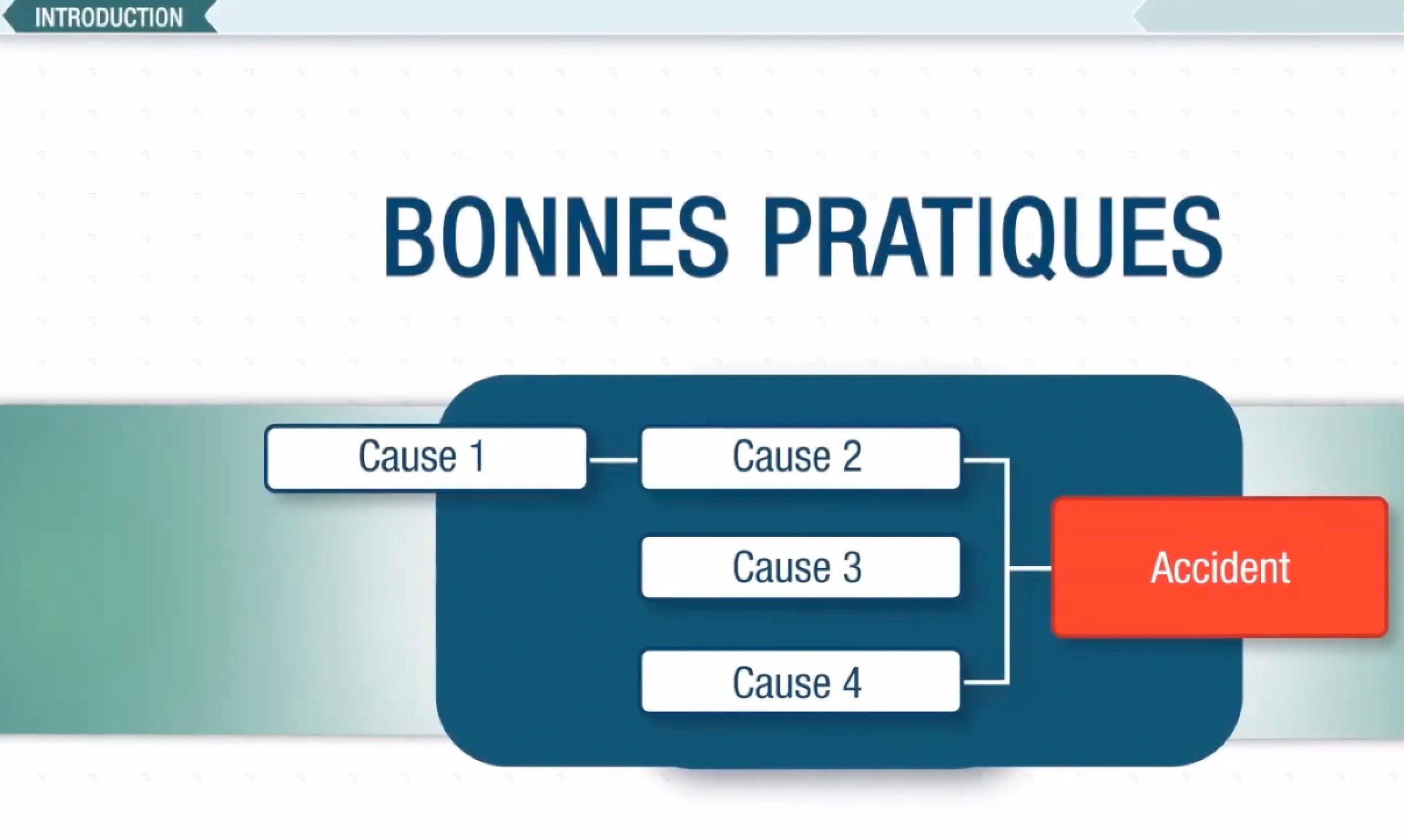 تهدف شجرة الأسباب في المقام الأول إلى تحديد أسباب وقوع الحادث من خلال الرجوع في أقرب وقت ممكن إلى مستوى تنظيم العمل وتشغيل الشركة. من المهم معرفة النقاط التالية:- تتركز الخطوة الأساسية في التأكيد على تشكيل مجموعة مناسبة من الحقائق.- إن شجرة الأسباب ليست غاية بل وسيلة. وهذا يعني أن معرفة الأسباب ليس لها أهمية ما لم يتم اتخاذ إجراءات وقائية.- إن شجرة الأسباب في حد ذاتها هي تكملة للأساليب التحليلية، وذلك من خلال إثراء الحقائق الخاصة بها.- ليس الغرض من شجرة الأسباب تفسير الحادث بشكل كامل، ولكن العثور على العوامل التي تحتاج إلى التصرف بحيث لا يتكرر وقوع الحادث مرة أخرى.- إنه عمل جماعي. يجب تجميع كل المعلومات الممكنة.- نحن لا نبحث عن المسؤول عن وقوع الحادث، وعلى أي حال فإن الهجمات الشخصية ليس لها مكان في مثل هذا التحقيق. وبشكل موضوعي، يجب علينا المضي قدما في فهم العمليات التي أدت إلى وقوع الحادث.شريحة تحتوي على موجز للنقاط الثلاثة الرئيسية، وهي: جمع الحقائق في ميدان العمل باستخدام ITW، ثم التعمق من خلال أشجار الأسباب، ووضع خطة العمل النهائي (لكي تكون جزءًا من التحسين المستمر).- مثال شجرة الأسباب المحلية -إجراء الموقع20 دقيقة	ساعة وخمس دقائقورشة عمل حول إجراء الموقع"قام الموقع بإضفاء الطابع الرسمي على الوسيلة في شكل إجراء. سوف نستغرق الوقت اللازم لاكتشاف ذلك. "قُم بتنظيم ورشة عمل، مع تقسيم المشاركين إلى مجموعات زوجية، وخلال هذه الورشة سوف يقوم المشاركون بقراءة الإجراء، وفي دقيقتين، اعرض أمام الآخرين النقاط التي تبدوا رئيسية بالنسبة إلى إجراء الموقع.تأكد من أن تعليمات العمل واضحة، وأن المجموعات تم تشكيلها.قُم بتوزيع الإجراء في شكله الورقي.وبعد 10 دقائق، اطلب من إحدى المجموعات عرض نقاطها الأساسية (دقيقتان بحد أقصى).وبمجرد الانتهاء من العرض، اطلب من الآخرين إثراء هذا العرض من خلال العناصر التي يمكنهم إضافتها.احرص على تناول الترتيبات العملية. - الإجراء المحلي الذي ينبغي طباعته أو قراءته حول نظام المراجع إذا كان المشاركون لديهم كمبيوتر - من الذي يمكنه تحقيق ذلك؟ وفي أي الحالات في الموقع؟ وسير العمل فيه؟ ومن يؤكد على صحة ذلك؟ والضامنين؟ من يصف بدء التشغيل؟تمارين التطبيقساعة واحدة	ساعتان وخمس دقائقتمرين شجرة الأسباب:قُم بعرض فيديو "الموت في حقل النفط".قُم بتوفير الحقائق الخاصة باللوحة وكذلك شحرة أسباب فارغة.الهدف: العثور على تسلسل الأحداث عن طريق طرح الأسئلة الصحيحة: هل كان من الواجب ...؟ ... هل من الضروري ...؟، هل يكفي ...؟وكمدير للجلسة الخاصة بتكوين شجرة الأسباب، ينبغي لك تنشيط وتيرة المناقشات، وضمان مشاركة الجميع وإعطاء رأيهم، وفي نهاية المطاف التأكيد على توافق المشاركين حول الأسباب الجذرية لوقوع الحادث.وأخيرا، اطلب من المشاركين القيام بعمل ملخص للأسباب الجذرية التي تم تحديدها.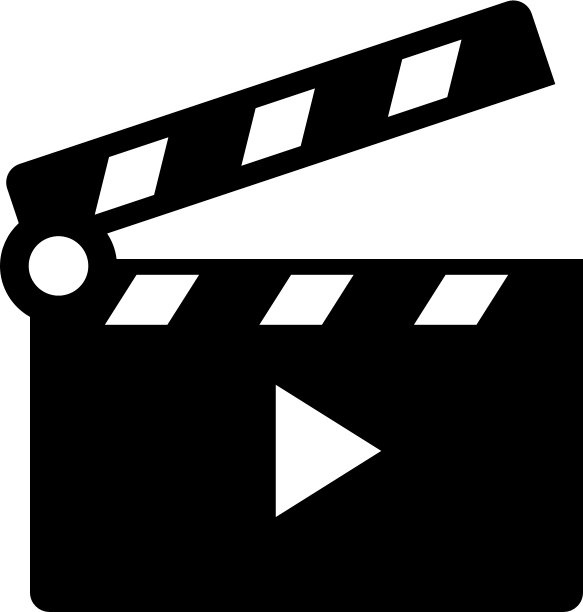 فيديو CSB "الموت في حقل النفط"الخلاصة30 دقيقة	ساعتان و35 دقيقةالتبديلاطلب من المشاركين التخطيط لعلاقاتهم المستقبلية من خلال هذا الأسلوب:"وبالنسبة لك، في عملك ...هل تعتقد أنك مدعو للمشاركة في تكوين أشجار الأسباب؟ وفي أي ظروف؟هل حدث من قبل، منذ وصولك، موقف كان سيتطلب تكوين واحدة؟ في رأيك، ما المعلومات التي تراها ذات أهمية أكبر والتي ينبغي لك ذكرها في عملك اليومي؟ "قُم بعمل مائدة مستديرة لتمكين الجميع من الحديث في هذه القضايا الثلاث.وأخيرا، اختم الوحدة واشكر الجميع.